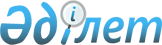 Тайынша ауданы аумағында Қазақстан Республикасы Президенттігіне үміткерлердің үгіттік баспа материалдарын орналастыру үшін орындарды белгілеу және сайлаушылармен кездесулер өткізу үшін үй-жайларды ұсыну туралы
					
			Күшін жойған
			
			
		
					Солтүстік Қазақстан облысы Тайынша аудандық әкімдігінің 2015 жылғы 27 ақпандағы № 65 қаулысы. Солтүстік Қазақстан облысының Әділет департаментінде 2015 жылғы 4 наурызда N 3136 болып тіркелді. Күші жойылды – Солтүстік Қазақстан облысы Тайынша ауданы әкімдігінің 2015 жылғы 23 маусымдағы N 296 қаулысымен      Ескерту. Күші жойылды – Солтүстік Қазақстан облысы Тайынша ауданы әкімдігінің 23.06.2015 N 296 қаулысымен (қол қойылған күнінен бастап қолданысқа енгізіледі).

      "Қазақстан Республикасындағы сайлау туралы" Қазақстан Республикасының 1995 жылғы 28 қыркүйектегі Конституциялық заңының 28 бабы 4, 6 тармақтарына сәйкес Солтүстік Қазақстан облысы Тайынша ауданының әкімдігі ҚАУЛЫ ЕТЕДІ:

      1. Тайынша аудандық сайлау комиссиясымен бірлесіп Тайынша ауданы аумағында Қазақстан Республикасы Президенттігіне барлық үміткерлер үшін үгіттік баспа материалдарын орналастыру үшін 1 қосымшаға сәйкес орындар белгіленсін.

      2. Тайынша ауданы аумағында Қазақстан Республикасы Президенттігіне барлық үміткерлерге сайлаушылармен кездесулер өткізу үшін 2 қосымшаға сәйкес шартты негізде үй-жайлар ұсынылсын.

      3. Осы қаулы алғаш рет ресми жарияланғаннан күннен күнтізбелік он күн өткен соң қолданысқа енгізіледі.

 Тайынша ауданы аумағында Қазақстан Республикасы Президенттігіне барлық үміткерлердің үгіттік баспа материалдарын орналастыру үшін орындар Тайынша ауданы аумағында Қазақстан Республикасы Президенттігіне барлық үміткерлерге сайлаушылармен кездесулерді өткізу үшін үй-жайлар
					© 2012. Қазақстан Республикасы Әділет министрлігінің «Қазақстан Республикасының Заңнама және құқықтық ақпарат институты» ШЖҚ РМК
				
      Аудан әкімінің міндет атқарушы

А. Құсайынов

      "КЕЛІСІЛДІ"
Қазақстан Республикасы
Солтүстік Қазақстан облысы
Тайынша аудандық сайлау
комиссиясының төрайымы
2015 жылы 27 ақпан

Ю. Солунина
Солтүстік Қазақстан облысы Тайынша ауданы әкімдігінің 2015 жылғы 27 ақпандағы № 65 қаулысына 1 қосымша№

р/с

Елді мекен атауы

Үгіттік материалдарын орналастыру үшін орындар 

1.

Тайынша қаласы

Орталық алаңындағы ақпараттық стендтер, Солтүстік Қазақстан облысы Тайынша ауданы "Аудандық мәдениет үйі" мемлекеттік коммуналдық қазыналық кәсіпорны ғимаратының алдындағы ақпараттық стенд

Абай ауылдық округі

Абай ауылдық округі

Абай ауылдық округі

2.

Қарағаш ауылы 

"Астык-STEM" жауапкершілігі шектеулі серіктестігінің кеңсе ғимаратының алдындағы ақпараттық стенд (келісім бойынша)

3.

Калиновка ауылы

Қазақстан Республикасы білім және ғылым Министрлігі Солтүстік Қазақстан облысы Тайынша ауданы әкімдігінің "Калиновка негізгі мектебі" коммуналдық мемлекеттік мекемесі мектеп ғимаратының алдындағы ақпараттық стенд

4.

Константиновка ауылы

Қазақстан Республикасы білім және ғылым Министрлігі Солтүстік Қазақстан облысы Тайынша ауданы әкімдігінің "Константиновка негізгі мектебі" коммуналдық мемлекеттік мекемесі мектеп ғимаратының алдындағы ақпараттық стенд

Алабота ауылдық округі

Алабота ауылдық округі

Алабота ауылдық округі

5.

Аққұдық ауылы

"Племзавод Алабота" жауапкершілігі шектеулі серіктестігінің кеңсе ғимаратының алдындағы ақпараттық стенд (келісім бойынша)

6.

Целинное ауылы

Қазақстан Республикасы білім және ғылым Министрлігі Солтүстік Қазақстан облысы Тайынша ауданы әкімдігінің "Целинное бастауыш мектебі" коммуналдық мемлекеттік мекемесі мектеп ғимаратының алдындағы ақпараттық стенд

Амандық ауылдық округі

Амандық ауылдық округі

Амандық ауылдық округі

7.

Амандық ауылы

Қазақстан Республикасы білім және ғылым Министрлігі Солтүстік Қазақстан облысы Тайынша ауданы әкімдігінің "Амандық орта мектебі" коммуналдық мемлекеттік мекемесі мектеп ғимаратының алдындағы ақпараттық стенд

8.

Ильичевка ауылы

Қазақстан Республикасы білім және ғылым Министрлігі Солтүстік Қазақстан облысы Тайынша ауданы әкімдігінің "Ильичевка орта мектебі" коммуналдық мемлекеттік мекемесі мектеп ғимаратының алдындағы ақпараттық стенд

9.

Аймақ ауылы

Қазақстан Республикасы білім және ғылым Министрлігі Солтүстік Қазақстан облысы Тайынша ауданы әкімдігінің "Аймақ негізгі мектебі" коммуналдық мемлекеттік мекемесі мектеп ғимаратының алдындағы ақпараттық стенд

Большеизюм ауылдық округі

Большеизюм ауылдық округі

Большеизюм ауылдық округі

10.

Большой Изюм ауылы

"Большой Изюм" акционерлік қоғамның кеңсе ғимаратының алдындағы ақпараттық стенд (келісім бойынша)

11.

Ново-Приречное ауылы

Қазақстан Республикасы білім және ғылым Министрлігі Солтүстік Қазақстан облысы Тайынша ауданы әкімдігінің "Новоприречный негізгі мектебі" коммуналдық мемлекеттік мекемесі мектеп ғимаратының алдындағы ақпараттық стенд

Донецк ауылдық округі

Донецк ауылдық округі

Донецк ауылдық округі

12.

Донецкое ауылы

"Донецкое" жауапкершілігі шектеулі серіктестігінің мәдениет үйі ғимаратының алдындағы ақпараттық стенд

13.

Белоярка ауылы

Солтүстік Қазақстан облысы әкімдігінің Солтүстік Қазақстан облысы денсаулық сақтау басқармасының "Тайынша орталық аудандық ауруханасы" шаруашылық жүргізу құқығындағы коммуналдық мемлекеттік кәсіпорнының амбулаторлық пункт ғимаратының алдындағы ақпараттық стенд (келісім бойынша)

14.

Подольское ауылы

Қазақстан Республикасы білім және ғылым Министрлігі Солтүстік Қазақстан облысы Тайынша ауданы әкімдігінің "Подольск орта мектебі" коммуналдық мемлекеттік мекемесі мектеп ғимаратының алдындағы ақпараттық стенд

15.

Краснокиевка ауылы

Қазақстан Республикасы білім және ғылым Министрлігі Солтүстік Қазақстан облысы Тайынша ауданы әкімдігінің "Краснокиевка орта мектебі" коммуналдық мемлекеттік мекемесі мектеп ғимаратының алдындағы ақпараттық стенд

16.

Озерное ауылы

Қазақстан Республикасы білім және ғылым Министрлігі Солтүстік Қазақстан облысы Тайынша ауданы әкімдігінің "Озерное бастауыш мектебі" коммуналдық мемлекеттік мекемесі мектеп ғимаратының алдындағы ақпараттық стенд

Драгомиров ауылдық округі

Драгомиров ауылдық округі

Драгомиров ауылдық округі

17.

Драгомировка ауылы

"Жаркуль" жауапкершілігі шектеулі серіктестігінің кеңсе ғимаратының алдындағы ақпараттық стенд (келісім бойынша)

18.

Обуховка ауылы

Қазақстан Республикасы білім және ғылым Министрлігі Солтүстік Қазақстан облысы Тайынша ауданы әкімдігінің "Обуховка негізгі мектебі" коммуналдық мемлекеттік мекемесі мектеп ғимаратының алдындағы ақпараттық стенд

19.

Ивангород ауылы

"Рассвет" дүкені ғимаратының алдындағы ақпараттық стенд (келісім бойынша)

20.

Любимовка ауылы

Қазақстан Республикасы білім және ғылым Министрлігі Солтүстік Қазақстан облысы Тайынша ауданы әкімдігінің "Любимовка негізгі мектебі" коммуналдық мемлекеттік мекемесі мектеп ғимаратының алдындағы ақпараттық стенд

Зеленогай ауылдық округі

Зеленогай ауылдық округі

Зеленогай ауылдық округі

21.

Зеленый Гай ауылы

"Тайынша-Астык" жауапкершілігі шектеулі серіктестігінің мәдениет үйі ғимаратының алдындағы ақпараттық стенд

22.

Новогречановка ауылы

"Новый труд" жауапкершілігі шектеулі серіктестігінің кеңсе ғимаратының алдындағы ақпараттық стенд (келісім бойынша)

Келлер ауылдық округі

Келлер ауылдық округі

Келлер ауылдық округі

23.

Келлеровка ауылы

"Солтүстік Қазақстан облысы Тайынша ауданы Келлер ауылдық округі әкімінің аппараты" мемлекеттік мекемесінің мәдениет үйі ғимаратының алдындағы ақпараттық стенд

24.

Кременчуг ауылы

Қазақстан Республикасы білім және ғылым Министрлігі Солтүстік Қазақстан облысы Тайынша ауданы әкімдігінің "Кременчуг бастауыш мектебі" коммуналдық мемлекеттік мекемесі мектеп ғимаратының алдындағы ақпараттық стенд

25.

Богатыровка ауылы

"Солтүстік Қазақстан облысы Тайынша ауданы Келлер ауылдық округі әкімінің аппараты" мемлекеттік мекемесінің ауылдық клуб ғимаратының алдындағы ақпараттық стенд

Киров ауылдық округі 

Киров ауылдық округі 

Киров ауылдық округі 

26.

Кирово ауылы

"Тайынша Астық" жауапкершілігі шектеулі серіктестігінің кеңсе ғимаратының алдындағы ақпараттық стенд (келісім бойынша)

27.

Агроном ауылы

"Агроном Тайынша" жауапкершілігі шектеулі серіктестігінің кеңсе ғимаратының алдындағы ақпараттық стенд (келісім бойынша)

28.

Ильич ауылы

"Ильич Тайынша" жауапкершілігі шектеулі серіктестігінің кеңсе ғимаратының алдындағы ақпараттық стенд (келісім бойынша)

Краснополян ауылдық округі 

Краснополян ауылдық округі 

Краснополян ауылдық округі 

29.

Красная Поляна ауылы

"Краснополянское" жауапкершілігі шектеулі серіктестігінің кеңсе ғимаратының алдындағы ақпараттық стенд (келісім бойынша)

30.

Доброжановка ауылы

"Краснополянское" жауапкершілігі шектеулі серіктестігінің ауылдық клуб ғимаратының алдындағы ақпараттық стенд (келісім бойынша)

31.

Озерное ауылы

"Озерки" жауапкершілігі шектеулі серіктестігінің кеңсе ғимаратының алдындағы ақпараттық стенд (келісім бойынша)

32.

Степное ауылы

"Степной" өндірістік кооперативтің кеңсе ғимаратының алдындағы ақпараттық стенд (келісім бойынша)

33.

Краснодольск ауылы

Қазақстан Республикасы білім және ғылым Министрлігі Солтүстік Қазақстан облысы Тайынша ауданы әкімдігінің "Краснодольск негізгі мектебі" коммуналдық мемлекеттік мекемесі мектеп ғимаратының алдындағы ақпараттық стенд

34.

Южное ауылы

Солтүстік Қазақстан облысы әкімдігінің Солтүстік Қазақстан облысы денсаулық сақтау басқармасының "Тайынша орталық аудандық ауруханасы" шаруашылық жүргізу құқығындағы коммуналдық мемлекеттік кәсіпорнының медициналық пункт ғимаратының алдындағы ақпараттық стенд (келісім бойынша)

Летовочный ауылдық округі

Летовочный ауылдық округі

Летовочный ауылдық округі

35.

Летовочное ауылы

"Солтүстік Қазақстан облысы Тайынша ауданы Летовочный ауылдық округі әкімінің аппараты" мемлекеттік мекемесінің мәдениет үй ғимаратының алдындағы ақпараттық стенд

36.

Подлесное ауылы

Қазақстан Республикасы білім және ғылым Министрлігі Солтүстік Қазақстан облысы Тайынша ауданы әкімдігінің "Подлесная негізгі мектебі" коммуналдық мемлекеттік мекемесі мектеп ғимаратының алдындағы ақпараттық стенд

37.

Горькое ауылы

Қазақстан Республикасы білім және ғылым Министрлігі Солтүстік Қазақстан облысы Тайынша ауданы әкімдігінің "№ 1 Горький орта мектебі" коммуналдық мемлекеттік мекемесі мектеп ғимаратының алдындағы ақпараттық стенд

38.

Краснокаменка ауылы

Қазақстан Республикасы білім және ғылым Министрлігі Солтүстік Қазақстан облысы Тайынша ауданы әкімдігінің "Краснокаменск негізгі мектебі" коммуналдық мемлекеттік мекемесі мектеп ғимаратының алдындағы ақпараттық стенд

39.

Талап ауылы

Қазақстан Республикасы білім және ғылым Министрлігі Солтүстік Қазақстан облысы Тайынша ауданы әкімдігінің "Талап негізгі мектебі" коммуналдық мемлекеттік мекемесі мектеп ғимаратының алдындағы ақпараттық стенд

40.

Мәдениет ауылы 

Қазақстан Республикасы білім және ғылым Министрлігі Солтүстік Қазақстан облысы Тайынша ауданы әкімдігінің "Мәдениет негізгі мектебі" коммуналдық мемлекеттік мекемесі мектеп ғимаратының алдындағы ақпараттық стенд

Мироновка ауылдық округі

Мироновка ауылдық округі

Мироновка ауылдық округі

41.

Мироновка ауылы

"Алиби-Астык" жауапкершілігі шектеулі серіктестігінің кеңсе ғимаратының, ауылдық кітапхана алдындағы ақпараттық стенд (келісім бойынша)

42.

Виноградовка ауылы

Ауылдық кітапхана алдындағы ақпараттық стенд

43.

Заречное ауылы

Қазақстан Республикасы білім және ғылым Министрлігі Солтүстік Қазақстан облысы Тайынша ауданы әкімдігінің "Заречное бастауыш мектебі" коммуналдық мемлекеттік мекемесі мектеп ғимаратының алдындағы ақпараттық стенд

44.

Надеждинка ауылы

Бұрынғы бастауыш мектебі ғимаратының алдындағы ақпараттық стенд (келісім бойынша)

Рощинск ауылдық округі

Рощинск ауылдық округі

Рощинск ауылдық округі

45.

Рощинское ауылы

"Береке" дүкені ғимаратының алдындағы ақпараттық стенд (келісім бойынша)

46.

Макашевка ауылы

"Ковыльное" жауапкершілігі шектеулі серіктестігінің кеңсе ғимаратының алдындағы ақпараттық стенд (келісім бойынша)

47.

Октябрьское ауылы

"Ласточка" дүкені ғимаратының алдындағы ақпараттық стенд (келісім бойынша)

48.

Димитровка ауылы

"Солтүстік Қазақстан облысы Тайынша ауданының білім бөлімі" мемлекеттік мекемесінің мектеп ғимаратының алдындағы ақпараттық стенд

Теңдік ауылдық округі 

Теңдік ауылдық округі 

Теңдік ауылдық округі 

49.

Теңдік ауылы

"Қаратомар" жауапкершілігі шектеулі серіктестігінің кеңсе ғимаратының алдындағы ақпараттық стенд (келісім бойынша)

50.

Кантемір ауылы

Қазақстан Республикасы білім және ғылым Министрлігі Солтүстік Қазақстан облысы Тайынша ауданы әкімдігінің "Кантемир негізгі мектебі" коммуналдық мемлекеттік мекемесі мектеп ғимаратының алдындағы ақпараттық стенд

51.

Котовское ауылы 

Хлопко жеке кәсіпкері дүкенінің алдындағы ақпараттық стенд (келісім бойынша)

Тихоокеан ауылдық округі

Тихоокеан ауылдық округі

Тихоокеан ауылдық округі

52.

Тихоокеанское ауылы

Қазақстан Республикасы білім және ғылым Министрлігі Солтүстік Қазақстан облысы Тайынша ауданы әкімдігінің "Тихоокеанск орта мектебі" коммуналдық мемлекеттік мекемесі мектеп ғимаратының алдындағы ақпараттық стенд

53.

Шұңқыркөл ауылы

Қазақстан Республикасы білім және ғылым Министрлігі Солтүстік Қазақстан облысы Тайынша ауданы әкімдігінің "Севастополь орта мектебі" коммуналдық мемлекеттік мекемесі мектеп ғимаратының алдындағы ақпараттық стенд

54.

Алабота ауылы 

"Солтүстік Қазақстан облысы Тайынша ауданының білім бөлімі" мемлекеттік мекемесінің мектеп ғимаратының алдындағы ақпараттық стенд

Чермошнян ауылдық округі

Чермошнян ауылдық округі

Чермошнян ауылдық округі

55.

Чермошнянка ауылы

Қазақстан Республикасы білім және ғылым Министрлігі Солтүстік Қазақстан облысы Тайынша ауданы әкімдігінің "Чермошнян орта мектебі" коммуналдық мемлекеттік мекемесі мектеп ғимаратының алдындағы ақпараттық стенд

56.

Бахмут ауылы

"Наташа" дүкені алдындағы ақпараттық стенд (келісім бойынша)

57.

Многоцветное ауылы 

Қазақстан Республикасы білім және ғылым Министрлігі Солтүстік Қазақстан облысы Тайынша ауданы әкімдігінің "Многоцветный негізгі мектебі" коммуналдық мемлекеттік мекемесі мектеп ғимаратының алдындағы ақпараттық стенд

58.

Ново-Ивановка ауылы

Қазақстан Республикасы білім және ғылым Министрлігі Солтүстік Қазақстан облысы Тайынша ауданы әкімдігінің "Новоивановка бастауыш мектебі" коммуналдық мемлекеттік мекемесі мектеп ғимаратының алдындағы ақпараттық стенд

59.

Леонидовка ауылы

"Солтүстік Қазақстан облысы Тайынша ауданы Летовочный ауылдық округі әкімінің аппараты" мемлекеттік мекемесінің мәдениет үй ғимаратының алдындағы ақпараттық стенд

60.

Нагорное ауылы

"Поляна" жауапкершілігі шектеулі серіктестігінің қонақ үйі ғимаратының алдындағы ақпараттық стенд (келісім бойынша)

Чкалов ауылдық округі

Чкалов ауылдық округі

Чкалов ауылдық округі

61.

Чкалово ауылы

Қазақстан Республикасы білім және ғылым Министрлігі Солтүстік Қазақстан облысы Тайынша ауданы әкімдігінің "№ 1 Чкалов орта мектебі" коммуналдық мемлекеттік мекемесі мектеп ғимаратының алдындағы ақпараттық стенд

62.

Петровка ауылы

Қазақстан Республикасы білім және ғылым Министрлігі Солтүстік Қазақстан облысы Тайынша ауданы әкімдігінің "Петровка орта мектебі" коммуналдық мемлекеттік мекемесі мектеп ғимаратының алдындағы ақпараттық стенд

63.

Новоберезовка ауылы

"Солтүстік Қазақстан облысы Тайынша ауданының білім бөлімі" мемлекеттік мекемесінің мектеп ғимаратының алдындағы ақпараттық стенд

Яснополян ауылдық округі

Яснополян ауылдық округі

Яснополян ауылдық округі

64.

Ясная Поляна ауылы

"Тайынша-Астык" жауапкершілігі шектеулі серіктестігінің кеңсе ғимаратының алдындағы ақпараттық стенд (келісім бойынша)

65.

Вишневка ауылы

"Вишневское" жауапкершілігі шектеулі серіктестігінің кеңсе ғимаратының алдындағы ақпараттық стенд (келісім бойынша)

66.

Новодворовка ауылы

"Масло-Дел Агро" жауапкершілігі шектеулі серіктестігінің кеңсе ғимаратының алдындағы ақпараттық стенд (келісім бойынша)

67. 

Дашка-Николаевка селосы

"Дашка-Николаевка" жауапкершілігі шектеулі серіктестігінің кеңсе ғимаратының алдындағы ақпараттық стенд (келісім бойынша)

Солтүстік Қазақстан облысы Тайынша ауданы әкімдігінің 2015 жылғы 27 ақпандағы № 65 қаулысына 2 қосымша№

р/с

Елді мекен атауы

Кездесулерді өткізу үшін орындар 

1.

Тайынша қаласы

Солтүстік Қазақстан облысы Тайынша ауданы "Аудандық мәдениет үйі" мемлекеттік коммуналдық қазыналық кәсіпорнының мәдениет үйі

2.

Қарағаш ауылы 

Қазақстан Республикасы білім және ғылым Министрлігі Солтүстік Қазақстан облысы Тайынша ауданы әкімдігінің "Қарағаш орта мектебі" коммуналдық мемлекеттік мекемесі мектебінің мәжіліс залы

3.

Аққұдық ауылы

Қазақстан Республикасы білім және ғылым Министрлігі Солтүстік Қазақстан облысы Тайынша ауданы әкімдігінің "Алабота орта мектебі" коммуналдық мемлекеттік мекемесі мектебінің мәжіліс залы

4.

Амандық ауылы

Қазақстан Республикасы білім және ғылым Министрлігі Солтүстік Қазақстан облысы Тайынша ауданы әкімдігінің "Амандық орта мектебі" коммуналдық мемлекеттік мекемесі мектебінің мәжіліс залы

5.

Большой Изюм ауылы

Қазақстан Республикасы білім және ғылым Министрлігі Солтүстік Қазақстан облысы Тайынша ауданы әкімдігінің "Большой Изюм орта мектебі" коммуналдық мемлекеттік мекемесі мектебінің мәжіліс залы

6.

Донецкое ауылы

"Донецкое" жауапкершілігі шектеулі серіктестігінің мәдениет үйі (келісім бойынша)

7.

Драгомировка ауылы

Қазақстан Республикасы білім және ғылым Министрлігі Солтүстік Қазақстан облысы Тайынша ауданы әкімдігінің "Драгомиров орта мектебі" коммуналдық мемлекеттік мекемесі мектебінің ғимараты

8.

Зеленый Гай ауылы

"Тайынша-Астык" жауапкершілігі шектеулі серіктестігінің мәдениет үйі (келісім бойынша)

9.

Келлеровка ауылы

"Солтүстік Қазақстан облысы Тайынша ауданы Келлер ауылдық округі әкімінің аппараты" мемлекеттік мекемесінің мәдениет үйі 

10.

Кирово ауылы

"Солтүстік Қазақстан облысы Тайынша ауданы Киров ауылдық округі әкімінің аппараты" мемлекеттік мекемесінің ауылдық клуб

11.

Красная Поляна ауылы

Қазақстан Республикасы білім және ғылым Министрлігі Солтүстік Қазақстан облысы Тайынша ауданы әкімдігінің "Красная Поляна орта мектебі" коммуналдық мемлекеттік мекемесі мектебінің ғимараты

12.

Летовочное ауылы

"Солтүстік Қазақстан облысы Тайынша ауданы Летовочный ауылдық округі әкімінің аппараты" мемлекеттік мекемесінің мәдениет үйі

13.

Мироновка ауылы

Қазақстан Республикасы білім және ғылым Министрлігі Солтүстік Қазақстан облысы Тайынша ауданы әкімдігінің "Мироновка орта мектебі" коммуналдық мемлекеттік мекемесі мектебінің мәжіліс залы

14.

Рощинское ауылы

Қазақстан Республикасы білім және ғылым Министрлігі Солтүстік Қазақстан облысы Тайынша ауданы әкімдігінің "Рощинск негізгі мектебі" коммуналдық мемлекеттік мекемесі мектебінің ғимараты

15.

Теңдік ауылы

Қазақстан Республикасы білім және ғылым Министрлігі Солтүстік Қазақстан облысы Тайынша ауданы әкімдігінің "Теңдік орта мектебі" коммуналдық мемлекеттік мекемесі мектебінің ғимараты

16.

Тихоокеанское ауылы

Қазақстан Республикасы білім және ғылым Министрлігі Солтүстік Қазақстан облысы Тайынша ауданы әкімдігінің "Тихоокеанск орта мектебі" коммуналдық мемлекеттік мекемесі мектебінің ғимараты

17.

Чермошнянка ауылы

Қазақстан Республикасы білім және ғылым Министрлігі Солтүстік Қазақстан облысы Тайынша ауданы әкімдігінің "Чермошнян орта мектебі" коммуналдық мемлекеттік мекемесі мектебінің мәжіліс залы

18.

Чкалово ауылы

Қазақстан Республикасы білім және ғылым Министрлігі Солтүстік Қазақстан облысы Тайынша ауданы әкімдігінің "№ 1 Чкалов орта мектебі" коммуналдық мемлекеттік мекемесі мектебінің мәжіліс залы

19.

Ясная Поляна ауылы

"Тайынша-Астык" жауапкершілігі шектеулі серіктестігінің мәдениет үйі (келісім бойынша)

